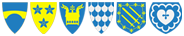 Unntatt offentlighet - off.lov § 13HENVISNING TIL PEDAGOGISK-PSYKOLOGISK TJENESTE FOR VALDRESHenvisningen gjelder (sett kryss)□ Gruppe/klasse□ Kurs/foredrag□ Veiledning/konsultasjon □ Annet:Henvisers vurdering av hva PPT kan bidra med:  Ved henvisning av gruppe/klasseVed henvisning av gruppe/klasseVed henvisning av gruppe/klasseVed henvisning av gruppe/klasseBarnehage / skole:Avdeling / trinn:Barnehage / skole:Avdeling / trinn:Barnehage / skole:Avdeling / trinn:Tlf:E-post:Ped.leder / kontaktlærer:Ped.leder / kontaktlærer:Ped.leder / kontaktlærer:Antall lærere/barnehagelærer:          Antall assistenter:Antall barn i gruppen/elever i klassen:Antall barn i gruppen/elever i klassen:Antall barn i gruppen/elever i klassen:Beskriv årsak til henvisning av gruppe/klasseBeskriv årsak til henvisning av gruppe/klasseBeskriv årsak til henvisning av gruppe/klasseBeskriv årsak til henvisning av gruppe/klasseHvor lenge har dette vedvart?Hvor lenge har dette vedvart?Hvor lenge har dette vedvart?Hvor lenge har dette vedvart?Tiltak som har vært prøvdBeskriv tiltak som har vært prøvd for å bedre situasjonen. Hva har vært gjort på avdelingen/i klassen? Hva har vært gjort ute/ i friminuttene? Hvilke metoder har vært brukt? Hvilke tilpasninger har vært gjort? Hvem har vært ansvarlig/involvert i tilretteleggingen/tiltakene?Tiltak som har vært prøvdBeskriv tiltak som har vært prøvd for å bedre situasjonen. Hva har vært gjort på avdelingen/i klassen? Hva har vært gjort ute/ i friminuttene? Hvilke metoder har vært brukt? Hvilke tilpasninger har vært gjort? Hvem har vært ansvarlig/involvert i tilretteleggingen/tiltakene?Tiltak som har vært prøvdBeskriv tiltak som har vært prøvd for å bedre situasjonen. Hva har vært gjort på avdelingen/i klassen? Hva har vært gjort ute/ i friminuttene? Hvilke metoder har vært brukt? Hvilke tilpasninger har vært gjort? Hvem har vært ansvarlig/involvert i tilretteleggingen/tiltakene?Tiltak som har vært prøvdBeskriv tiltak som har vært prøvd for å bedre situasjonen. Hva har vært gjort på avdelingen/i klassen? Hva har vært gjort ute/ i friminuttene? Hvilke metoder har vært brukt? Hvilke tilpasninger har vært gjort? Hvem har vært ansvarlig/involvert i tilretteleggingen/tiltakene?TiltakVarighetHvordan har det fungert? BeskrivHvordan har det fungert? BeskrivInformasjon til foreldreInformasjon til foreldreInformasjon til foreldreInformasjon til foreldreForesatte er informert om henvisning av gruppe/klasse:Brev                    MøteAnnetForesatte er informert om henvisning av gruppe/klasse:Brev                    MøteAnnetForesatte er informert om henvisning av gruppe/klasse:Brev                    MøteAnnetForesatte er informert om henvisning av gruppe/klasse:Brev                    MøteAnnetHenvisende instans........................................................................       .................................................................................                             Virksomhet                                                     Kontaktperson / stilling........................................................................       .................................................................................                               Adresse                                                                    TelefonUnderskrifter:................................................        ................................................       ..................................................                         sted / dato                                     styrer / rektor                           ped.leder / kontaktlærer